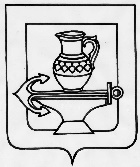 Администрация сельского поселения Ленинский сельсоветЛипецкого муниципального района Липецкой областиРоссийской ФедерацииПОСТАНОВЛЕНИЕ26.10.2017г.                                                 с. Троицкое                                                          № 314Об утверждении Программы профилактики нарушений обязательных требований, осуществляемой органом муниципального контроля – администрацией сельского поселения Ленинский сельсовет Липецкого муниципального района Липецкой области в 2017 году   В соответствии с частью 1 статьи 8.2 Федерального закона от 26.12.2008 № 294-ФЗ «О защите прав юридических лиц и индивидуальных предпринимателей при осуществлении государственного контроля (надзора) и муниципального контроля», Федеральным законом от 06.10.2003 № 131-ФЗ «Об общих принципах организации местного самоуправления в Российской Федерации», Уставом сельского поселения Ленинский сельсовет, администрация сельского поселения Ленинский сельсовет Липецкого муниципального района Липецкой областиПОСТАНОВЛЯЕТ:   1.Утвердить Программу профилактики нарушений обязательных требований, осуществляемой органом муниципального контроля – администрацией сельского поселения Ленинский сельсовет Липецкого муниципального района Липецкой области в 2017 году (далее - Программа) (прилагается).   2.Должностным лицам администрации сельского поселения, уполномоченным на осуществление муниципального контроля в соответствующих сферах деятельности, обеспечить в пределах своей компетенции выполнение муниципальной программы, утвержденной пунктом 1 настоящего постановления.  3. Разместить настоящее постановление на официальном сайте администрации сельского поселения Ленинский сельсовет Липецкого муниципального района Липецкой области.  4. Настоящее постановление вступает в силу после его официального обнародования.  5. Контроль за исполнением настоящего постановления оставляю за собой.Глава администрациисельского поселенияЛенинский сельсовет                                                                                                       О.В. Коротеев                                                                                     Приложениек постановлению администрации сельского поселенияЛенинский сельсовет Липецкого муниципального района                                                                         Липецкой области № 314 от 26.10.2017г. ПРОГРАММА профилактики нарушений обязательных требований, осуществляемой органом муниципального контроля – администрацией сельского поселения Ленинский сельсовет Липецкого муниципального района Липецкой области в 2017 годуПАСПОРТ  ПРОГРАММЫ«Профилактика нарушений обязательных требований, осуществляемой органом муниципального контроля – администрацией сельского поселения Ленинский сельсовет Липецкого муниципального района Липецкой области в 2017 году»Характеристика сферы реализации программы   Федеральный закон от 03.07.2016 N 277-ФЗ "О внесении изменений в Федеральный закон "О защите прав юридических лиц и индивидуальных предпринимателей при осуществлении государственного контроля (надзора) и муниципального контроля" и Федеральный закон "О стратегическом планировании в Российской Федерации" введена статья 8.2 «Организация и проведение мероприятий, направленных на профилактику нарушений обязательных требований».   Внесенные изменения обязывают органы государственного контроля (надзора), органы муниципального контроля осуществлять мероприятия по профилактике нарушений обязательных требований в соответствии с ежегодно утверждаемыми ими программами профилактики нарушений.   Виды муниципального контроля, осуществляемые администрацией сельского поселения Ленинский сельсовет, представлены в приложении 1 к настоящей Программе.Цели и задачи программы   Целью программы «Профилактика нарушений обязательных требований законодательства, осуществляемой органом муниципального контроля - администрацией сельского поселения Ленинский сельсовет Липецкого муниципального района Липецкой области в 2017 году» (далее – Программа) является предупреждение нарушений юридическими лицами и индивидуальными предпринимателями требований, установленных муниципальными правовыми актами, принятыми по вопросам местного значения, а в случаях, если соответствующие виды контроля отнесены федеральными законами к полномочиям органов местного самоуправления, также муниципальный контроль за соблюдением требований, установленных федеральными законами, законами субъектов Российской Федерации (далее – требований, установленных законодательством РФ) и устранение причин, фактов и условий, способствующих нарушениям обязательных требований, установленных законодательством РФ.   Для достижения этой цели необходимо решить поставленные задачи:  1) укрепление системы профилактики нарушений обязательных требований, установленных законодательством РФ;  2) выявление причин, фактов и условий, способствующих нарушениям обязательных требований, установленных законодательством РФ;  3) повышение правовой культуры руководителей юридических лиц и индивидуальных предпринимателей.Прогноз конечных результатов, сроки и этапы реализации программы   В результате проведенных мероприятий программы:   1) повысится эффективность профилактической работы, проводимой администрацией поселения, по предупреждению нарушений организациями и индивидуальными предпринимателями, осуществляющими деятельность на территории поселения, требований законодательства РФ;    2) улучшится информационное обеспечение деятельности администрации поселения по профилактике и предупреждению нарушений законодательства РФ;   3) уменьшится общее число требований законодательства РФ, выявленных посредством организации и проведения проверок организаций и индивидуальных предпринимателей, осуществляющих деятельность на территории поселения.   Срок реализации программы – 2017 год.Перечень основных мероприятий программы   Для реализации поставленных в настоящей программе задач предусмотрен комплекс мероприятий, который предоставлен в приложении 2 к настоящей Программе.Финансовое обеспечение программы   В рамках Программы предусматривается финансирование мероприятий, направленных на оплату услуг экспертов и экспертных организаций за счет средств местного бюджета.Анализ рисков реализации программы   В Программу возможны внесения изменений и корректировка перечня мероприятий в связи с изменениями, связанными с необходимостью осуществления профилактических мер в отношении нарушений, выявленных в ходе плановых и внеплановых проверок, проведенных должностными лицами администрации поселения в 2017 году.                                                       Приложение 1                                              к программе «Профилактика нарушений                                                    обязательных требований законодательства,                                                                     осуществляемой органом муниципального контроля – администрацией сельского поселения Ленинский сельсовет  Липецкого муниципального района Липецкой области                                                                         в 2017 году»Виды муниципального контроля, осуществляемого администрацией сельского поселения Ленинский сельсовет                                                             Приложение 2                                              к программе «Профилактика нарушений                                                    обязательных требований законодательства,                                                                     осуществляемой органом муниципального контроля – администрацией сельского поселения Ленинский сельсовет  Липецкого муниципального района Липецкой области                                                                         в 2017 году»ПЕРЕЧЕНЬосновных мероприятий программы «Профилактика нарушений обязательных требований законодательства, осуществляемой органом муниципального контроля – администрацией сельского поселения Ленинский сельсовет Липецкого муниципального района Липецкой области в 2017 году»Наименование программыПрограмма «Профилактика нарушений обязательных требований, осуществляемой органом муниципального контроля – администрацией сельского поселения Ленинский сельсовет Липецкого муниципального района Липецкой области в 2017 году»Основание разработки программы (наименование и номер соответствующего правового акта)- Федеральный закон от 06.10.2003 № 131-ФЗ «Об общих принципах организации местного самоуправления в Российской Федерации»- статья 8.2 Федерального закона от 26.12.2008 № 294-ФЗ «О защите прав юридических лиц и индивидуальных предпринимателей при осуществлении государственного контроля (надзора) и муниципального контроля»Ответственный исполнитель  программыАдминистрация сельского поселения Ленинский сельсовет Липецкого муниципального района Липецкой области (далее администрация поселения)Цели программы1) предупреждение нарушений юридическими лицами и индивидуальными предпринимателями обязательных требований, установленных федеральными законами, законами Липецкой области,  муниципальными правовыми актами (далее – требований, установленных законодательством)2) устранение причин, фактов и условий, способствующих нарушениям обязательных требований, установленных законодательствомЗадачи  программы1) укрепление системы профилактики нарушений обязательных требований, установленных   законодательством2) выявление причин, фактов и условий, способствующих нарушениям обязательных требований, установленных  законодательством 3) повышение правовой культуры руководителей юридических лиц и индивидуальных предпринимателейОжидаемые конечные результаты программы1) повысить эффективность профилактической работы, проводимой администрацией поселения, по предупреждению нарушений организациями и индивидуальными предпринимателями, осуществляющими деятельность на территории сельского поселения Ленинский сельсовет Липецкого муниципального района Липецкой области (далее – территория поселения), требований законодательства2) улучшить информационное обеспечение деятельности администрации поселения по профилактике и предупреждению нарушений законодательства3) уменьшить общее число нарушений требований законодательства, выявленных посредством организации и проведения проверок организаций и индивидуальных предпринимателей, осуществляющих деятельность на территории поселенияСроки и этапы реализации программы2017 годОбъемы и источники финансированияОбщий объем финансирования – 50 000 рублей.Источник финансирования – бюджет сельского поселения Ленинский сельсовет№ п/пНаименование вида муниципального контроляНаименование органа (должностного лица), уполномоченного на осуществление муниципального контроля в соответствующей сфере деятельности1.Муниципальный контроль за соблюдением требований, установленных Правилами благоустройства территории  сельского поселения Ленинский сельсовет и иными муниципальными правовыми актами администрации сельского поселения в сфере благоустройствастарший инспектор администрации сельского поселения Ленинский сельсовет Размолодина Р.В.2.Муниципальный контроль в области торговой деятельности на территории сельского поселениястарший специалист 1 разряда администрации сельского поселения Ленинский сельсовет Чеботарева Е.Н.3.Муниципальный контроль за соблюдением законодательства в области розничной продажи алкогольной продукциистарший специалист 1 разряда администрации сельского поселения Ленинский сельсовет Чеботарева Е.Н.4.Внутренний муниципальный финансовый  контроль в сфере бюджетных правоотношенийглава администрации сельского поселения Ленинский сельсовет (заместитель главы администрации)5.Контроль в сфере закупок товаров, работ, услуг для обеспечения муниципальных нуждстарший бухгалтер администрации сельского поселения Ленинский сельсовет Вишнякова Г.А.6.Контроль в сфере трудового законодательствазаместитель главы администрации сельского поселения Ленинский сельсовет7.Муниципальный контроль за  экологическим  состоянием территории сельского поселениястарший инспектор администрации сельского поселения Ленинский сельсовет Размолодина Р.В.№ п/пНаименование мероприятияСрок реализацииОтветственный исполнитель1Разработка нормативных правовых актов осуществления муниципального контроля администрацией сельского поселения ноябрь 2017 года (далее - по мере необходимости)заместитель главы администрации сельского поселения 2Размещение на официальном сайте администрации сельского поселения Ленинский сельсовет в сети «Интернет» для каждого вида муниципального контроля перечней нормативных правовых актов или их отдельных частей, содержащих обязательные требования, оценка соблюдения которых является предметом муниципального контроля, а также текстов соответствующих нормативных правовых актов ноябрь 2017 года (далее - по мере необходимости)Органы (должностные лица), уполномоченные на осуществление муниципального контроля в соответствующей сфере деятельности, указанные в приложении №1 настоящей Программы3Информирование юридических лиц, индивидуальных предпринимателей по вопросам соблюдения обязательных требований, в том числе посредством:в течении года(по мере необходимости)Органы (должностные лица), уполномоченные на осуществление муниципального контроля в соответствующей сфере деятельности, указанные в приложении №1 настоящей Программы3.1разработки и опубликования руководства по соблюдению обязательных требованийв течении года(по мере необходимости)Органы (должностные лица), уполномоченные на осуществление муниципального контроля в соответствующей сфере деятельности, указанные в приложении №1 настоящей Программы3.2проведения разъяснительной работы на официальном сайте администрации сельского поселения Ленинский сельсоветв течении года(по мере необходимости)Органы (должностные лица), уполномоченные на осуществление муниципального контроля в соответствующей сфере деятельности, указанные в приложении №1 настоящей Программы3.3устного консультирования по вопросам соблюдения обязательных требований, письменных ответов на поступающие письменные обращенияв течении года(по мере необходимости)Органы (должностные лица), уполномоченные на осуществление муниципального контроля в соответствующей сфере деятельности, указанные в приложении №1 настоящей Программы4В случае изменений обязательных требований:в течении года(по мере необходимостиОрганы (должностные лица), уполномоченные на осуществление муниципального контроля в соответствующей сфере деятельности, указанные в приложении №1 настоящей Программы4.1подготовка и распространение комментариев о содержании новых нормативных правовых актов, устанавливающих обязательные требования, внесенных изменениях в действующие акты, сроках и порядке вступления их в действиев течении года(по мере необходимостиОрганы (должностные лица), уполномоченные на осуществление муниципального контроля в соответствующей сфере деятельности, указанные в приложении №1 настоящей Программы4.2выдача рекомендаций о порядке необходимых организационных, технических мероприятий, направленных на внедрение и обеспечение соблюдения обязательных требованийв течении года(по мере необходимостиОрганы (должностные лица), уполномоченные на осуществление муниципального контроля в соответствующей сфере деятельности, указанные в приложении №1 настоящей Программы5Обеспечении практики осуществления контроля, в том числе с указанием наиболее часто встречающихся случаев нарушений обязательных требований с рекомендациями в отношении мер, которые должны приниматься юридическими лицами, индивидуальными предпринимателями, в целях недопущения таких нарушенийдекабрь 2017 годаОрганы (должностные лица), уполномоченные на осуществление муниципального контроля в соответствующей сфере деятельности, указанные в приложении №1 настоящей Программы6Размещение на официальном сайте администрации сельского поселения Ленинский сельсовет в сети «Интернет» обобщений практики осуществления контроля, в том числе с указанием наиболее часто встречающихся случаев нарушений обязательных требований с рекомендациями в отношении мер, которые должны приниматься юридическими лицами, индивидуальными предпринимателямидекабрь 2017 годаОрганы (должностные лица), уполномоченные на осуществление муниципального контроля в соответствующей сфере деятельности, указанные в приложении №1 настоящей Программы7Составление и направление предостережений о недопустимости нарушения обязательных требований в соответствии с частями 5-7 статьи 8.2 Федерального закона от 26.12.2008 № 294-ФЗ «О защите прав юридических лиц и индивидуальных предпринимателей при осуществлении государственного контроля (надзора) и муниципального контроля» (если иной порядок не установлен федеральным законом)в течении года(по мере необходимости)Органы (должностные лица), уполномоченные на осуществление муниципального контроля в соответствующей сфере деятельности, указанные в приложении №1 настоящей Программы8Материально-техническое обеспечение деятельности органов (должностных лиц) уполномоченных на осуществление муниципального контроля (оплата услуг экспертов и экспертных организаций)в течении года(по мере необходимости)Органы (должностные лица), уполномоченные на осуществление муниципального контроля в соответствующей сфере деятельности, указанные в приложении №1 настоящей Программы9Разработка и утверждение Программы профилактики нарушений обязательных требований законодательства, осуществляемой органом муниципального контроля – администрацией сельского поселения Ленинский сельсовет Липецкого муниципального района Липецкой области  на 2018 годдекабрь 2017 годаЗаместитель главы администрации